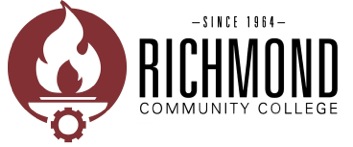      Serving Richmond and Scotland CountiesVerification Request for High School Equivalency (HSE) Records(GED / HiSET)Official HSE Verification Use Only (Please do not write in this area)HSE Diploma Issue Date:Verified By:Date Verified:Student Information (Please Print Legibly)Student Information (Please Print Legibly)Student Information (Please Print Legibly)Student Information (Please Print Legibly)Full Name (first, middle, last):Name Used During Testing (maiden name, etc.)Name Used During Testing (maiden name, etc.)Name Used During Testing (maiden name, etc.)Current Mailing Address:Phone Number:Personal Fax Number:Personal Fax Number:City, State and Zip Code:Date of Birth:Last 4 digits of SS #:Last 4 digits of SS #:Personal Email Address:Personal Email Address:Personal Email Address:Personal Email Address: Which HSE test did you take? Please circle one:           GED                       HiSETThe Year you tested:GED ID#HiSET ID #Student’s Signature:Date:Date:Date:Agency / Person Requesting Verification(A verification provides the date of high school equivalency passing status)Agency Requesting Verification:Person Requesting Verification:Contact Phone Number:Fax Number:Email Address:Mailing Address: